FDReviews Product Briefing FormFDReviews Product Briefing FormFDReviews Product Briefing FormFDReviews Product Briefing FormFDReviews Product Briefing FormFDReviews Product Briefing FormFDReviews Product Briefing FormFDReviews Product Briefing Form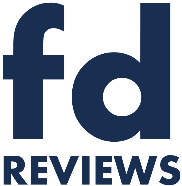 Our team of experts are looking forward to reviewing your product and providing you with essential feedback to help make your product a success. Please take time to complete it as fully as possible.A lack of information will impact the quality of your review.Our team of experts are looking forward to reviewing your product and providing you with essential feedback to help make your product a success. Please take time to complete it as fully as possible.A lack of information will impact the quality of your review.Our team of experts are looking forward to reviewing your product and providing you with essential feedback to help make your product a success. Please take time to complete it as fully as possible.A lack of information will impact the quality of your review.Our team of experts are looking forward to reviewing your product and providing you with essential feedback to help make your product a success. Please take time to complete it as fully as possible.A lack of information will impact the quality of your review.Our team of experts are looking forward to reviewing your product and providing you with essential feedback to help make your product a success. Please take time to complete it as fully as possible.A lack of information will impact the quality of your review.Our team of experts are looking forward to reviewing your product and providing you with essential feedback to help make your product a success. Please take time to complete it as fully as possible.A lack of information will impact the quality of your review.Our team of experts are looking forward to reviewing your product and providing you with essential feedback to help make your product a success. Please take time to complete it as fully as possible.A lack of information will impact the quality of your review.Our team of experts are looking forward to reviewing your product and providing you with essential feedback to help make your product a success. Please take time to complete it as fully as possible.A lack of information will impact the quality of your review.Our team of experts are looking forward to reviewing your product and providing you with essential feedback to help make your product a success. Please take time to complete it as fully as possible.A lack of information will impact the quality of your review.Section 1: Your CompanySection 1: Your CompanySection 1: Your CompanySection 1: Your CompanySection 1: Your CompanySection 1: Your CompanySection 1: Your CompanySection 1: Your CompanySection 1: Your CompanyYour Company NameYour Company NameCompany LocationCompany LocationSection 2: Your ProductSection 2: Your ProductSection 2: Your ProductSection 2: Your ProductSection 2: Your ProductSection 2: Your ProductSection 2: Your ProductSection 2: Your ProductSection 2: Your ProductName of ProductName of ProductProduct Description & RationaleProduct Description & RationalePlease describe the product, and what makes it great. Please include its aims in the marketplace, including key selling points or any stories behind it.Please describe the product, and what makes it great. Please include its aims in the marketplace, including key selling points or any stories behind it.Please describe the product, and what makes it great. Please include its aims in the marketplace, including key selling points or any stories behind it.Please describe the product, and what makes it great. Please include its aims in the marketplace, including key selling points or any stories behind it.Please describe the product, and what makes it great. Please include its aims in the marketplace, including key selling points or any stories behind it.Please describe the product, and what makes it great. Please include its aims in the marketplace, including key selling points or any stories behind it.Please describe the product, and what makes it great. Please include its aims in the marketplace, including key selling points or any stories behind it.Pack SizePack SizeList of Ingredients & Allergens(if incomplete, the taste element of your review cannot take place)List of Ingredients & Allergens(if incomplete, the taste element of your review cannot take place)Storage RequirementsStorage RequirementsPreparation/Serving InstructionsPreparation/Serving InstructionsTarget Launch Date (if known)Target Launch Date (if known)Product ImagesProduct ImagesIf you have product images for marketing/review purposes, you can paste them into this form, or provide prints for the reviewers with your samples.If you have product images for marketing/review purposes, you can paste them into this form, or provide prints for the reviewers with your samples.If you have product images for marketing/review purposes, you can paste them into this form, or provide prints for the reviewers with your samples.If you have product images for marketing/review purposes, you can paste them into this form, or provide prints for the reviewers with your samples.If you have product images for marketing/review purposes, you can paste them into this form, or provide prints for the reviewers with your samples.If you have product images for marketing/review purposes, you can paste them into this form, or provide prints for the reviewers with your samples.If you have product images for marketing/review purposes, you can paste them into this form, or provide prints for the reviewers with your samples.Section 3: Your MarketSection 3: Your MarketSection 3: Your MarketSection 3: Your MarketSection 3: Your MarketSection 3: Your MarketSection 3: Your MarketSection 3: Your MarketSection 3: Your MarketWho is your target consumer?Who is your target consumer?What is your target RRP?What is your target RRP?Please confirm you target retail categories…Please confirm you target retail categories…Please confirm you target retail categories…Please confirm you target retail categories…Please confirm you target retail categories…Please confirm you target retail categories…Please confirm you target retail categories…Please confirm you target retail categories…Please confirm you target retail categories… Major multiples Convenience Retail Convenience Retail Convenience Retail Convenience Retail Farm Shop & Deli Farm Shop & Deli Online Online Cash & Carry Foodservice Foodservice Foodservice Foodservice Hospitality Hospitality Other (Please specify) Other (Please specify)Please list any specific retail target customers you may havePlease list any specific retail target customers you may havePlease list any specific retail target customers you may haveSection 4: For Partial Reviews OnlySection 4: For Partial Reviews OnlySection 4: For Partial Reviews OnlySection 4: For Partial Reviews OnlySection 4: For Partial Reviews OnlySection 4: For Partial Reviews OnlySection 4: For Partial Reviews OnlySection 4: For Partial Reviews OnlySection 4: For Partial Reviews OnlyOur Full Review and Range review categories will cover all our key review criteria listed below.If you have booked a partial review, please re-confirm your selected review areas.Our Full Review and Range review categories will cover all our key review criteria listed below.If you have booked a partial review, please re-confirm your selected review areas.Our Full Review and Range review categories will cover all our key review criteria listed below.If you have booked a partial review, please re-confirm your selected review areas.Our Full Review and Range review categories will cover all our key review criteria listed below.If you have booked a partial review, please re-confirm your selected review areas.Our Full Review and Range review categories will cover all our key review criteria listed below.If you have booked a partial review, please re-confirm your selected review areas.Our Full Review and Range review categories will cover all our key review criteria listed below.If you have booked a partial review, please re-confirm your selected review areas.Our Full Review and Range review categories will cover all our key review criteria listed below.If you have booked a partial review, please re-confirm your selected review areas.Our Full Review and Range review categories will cover all our key review criteria listed below.If you have booked a partial review, please re-confirm your selected review areas.Our Full Review and Range review categories will cover all our key review criteria listed below.If you have booked a partial review, please re-confirm your selected review areas. Innovation Innovation Innovation Innovation Design Design Taste Taste Taste Packaging Packaging Packaging Packaging Ingredients Ingredients Commercial Offer Commercial Offer Commercial OfferSection 5: Additional NotesPlease use this space to add any additional comments that you may feel are relevant to your review.Thank you for your time. Please be assured that your information is handled in the strictest of confidence and will be used for the review only. Your information will not be shared with any third parties.PLEASE ENCLOSE A COPY OF THIS COMPLETED FORM WITH YOUR SAMPLES